Verslag van Het Groene IDeeCafé – 7 oktober 2013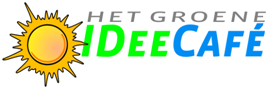 Marije Mulder, permacultuur ontwikkelaar en Jessica Zwartjes, biologisch tuinder en diëtist, presenteren hun plan voor een stadstuinderij - ” Het Zoete Land” –  aan de Zoeterwoudsesingel op de voormalige grens tussen Leiden en Zoeterwoude.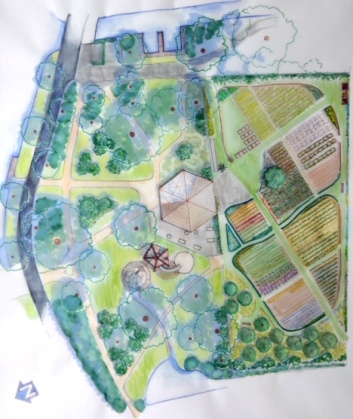 Jessica en Marije raakten met elkaar aan de praat tijdens een Groen IDeeCafé over hun interesse in stadslandbouw, beiden volgden de opleiding aan de Warmonderhof. Het  idee om samen een stadtuinderij op te zetten ontstond naar aanleiding van het te ontwikkelen Singelpark. Het beoogde terrein voor de stadsboerderij ligt nu braak, er hebben noodgebouwen van een school gestaan. Ze hebben juist vandaag de uitslag van het bodemonderzoek waaruit blijkt dat de grond geschikt is voor het beoogde doel. Jessica voerde in het kader van haar studie Voeding en Diëtetiek een buurtonderzoek uit naar de wensen en eisen van omwonenden. Zij staan positief tegenover het plan voor een stadstuinderij,  Educatie over voedselherkomst en het verbouwen ervan werd als een van de belangrijkste waarden gekenmerkt. Daarnaast werden groenrecreatie en participatie genoemd als waardevolle opbrengsten.De bestemming van het gebied is momenteel“park”, de inrichting zal daarom aansluiting zoeken bij het bestaande Plantsoen. Hierin passen ook fruitbomen en klimbomen of, zoals Marije zegt, een eetbaar bos. Jessica zal voornamelijk de groentetuin opzetten en onderhouden. Hierbij zullen vrijwilligers, liefst uit de buurt, kunnen helpen. Marije en Jessica willen de mensen graag laten delen in hun passie voor gezond en lekker eten uit de eigen tuin. Ze willen laten zien hoe gewassen groeien en bloeien en wat je allemaal met groenten en fruit kan doen. Ze zullen dan ook rondleidingen en workshops organiseren. Een stadstuinderij bij deze wijk moet wel klasse hebben. Vroeger zat er een theepaviljoen/horeca-gelegenheid en hopelijk kan dat nu weer. Deze kan geïntegreerd worden in een mooie multifunctionele ruimte, gelegen in het midden van het perceel. Daar kunnen ook de workshops gegeven worden. Het plan is flexibel en kan starten zodra de gemeente groen licht geeft. Wanneer de gemeente groen licht geeft voor het project is nog niet bekend. Er wordt gewerkt aan een website en een bedrijfsplan.Na de pauze krijgen we een indruk van de inrichting van het perceel. Het ziet er heel aantrekkelijk uit, klik hier voor de tekening.De bezoekers reageren op de presentatie met vragen en geven behartenswaardige tips zoals:Zorg dat de buurt betrokken blijft tijdens de ontwikkeling van het project. Hanteer voor het theehuis redelijke horeca-prijzen om het project te bekostigen (en 'gehang' te voorkomen).Bezoek vergelijkbare initiatieven.Het aantrekken en behouden van vrijwilligers vraagt veel aandacht. Vrijwilligers kunnen nieuwe vaardigheden leren en kennis opdoen, de activiteiten hebben een educatieve waarde. Vrijwilligerswerk is niet vrijblijvend: er zijn werkafspraken nodig zodat wekelijkse klussen gedaan blijven worden. Pas op met ‘gedwongen' vrijwilligers vanuit uwv/sociale dienst.Wekelijkse inzet is nodig, maar wellicht ook 'losse' hulp bij jaarlijkse klussen zoals snoeien.Betrek het ROC erbij: maatschappelijke stage en/of werkstuk.Houdt de vaart erin, wacht niet op de gemeente, laat zien dat het een serieuze zaak is. Hulpvraag:Leden voor een Stichtingsbestuur.  Er is een rechtspersoon nodig als contactpersoon met de gemeente en om subsidie aan te vragen. Marije en Jessica willen graag uitvoerend bezig zijn, (ze kunnen het bestuur wel opzetten, maar willen z.s.m. praktisch bezig zijn en kunnen dan geen twee petten tegelijk hebben).Tips uit het publiek:Kijk eens goed in je eigen adresboek en je eigen netwerk en wees niet bang om mensen die je je kunnen helpen te vragen om hulp.In elk geval zorgen voor iemand met juridische kennis (al dan niet lid van stichtingsbestuur): er zullen overeenkomsten gesloten moeten worden, bijvoorbeeld met de gemeente en iemand met verstand van fondsenwerving en financiering.